Sora/ PWC Public Libraryhttps://soraapp.com/library/pwcsva 3 Ways to Log In:1.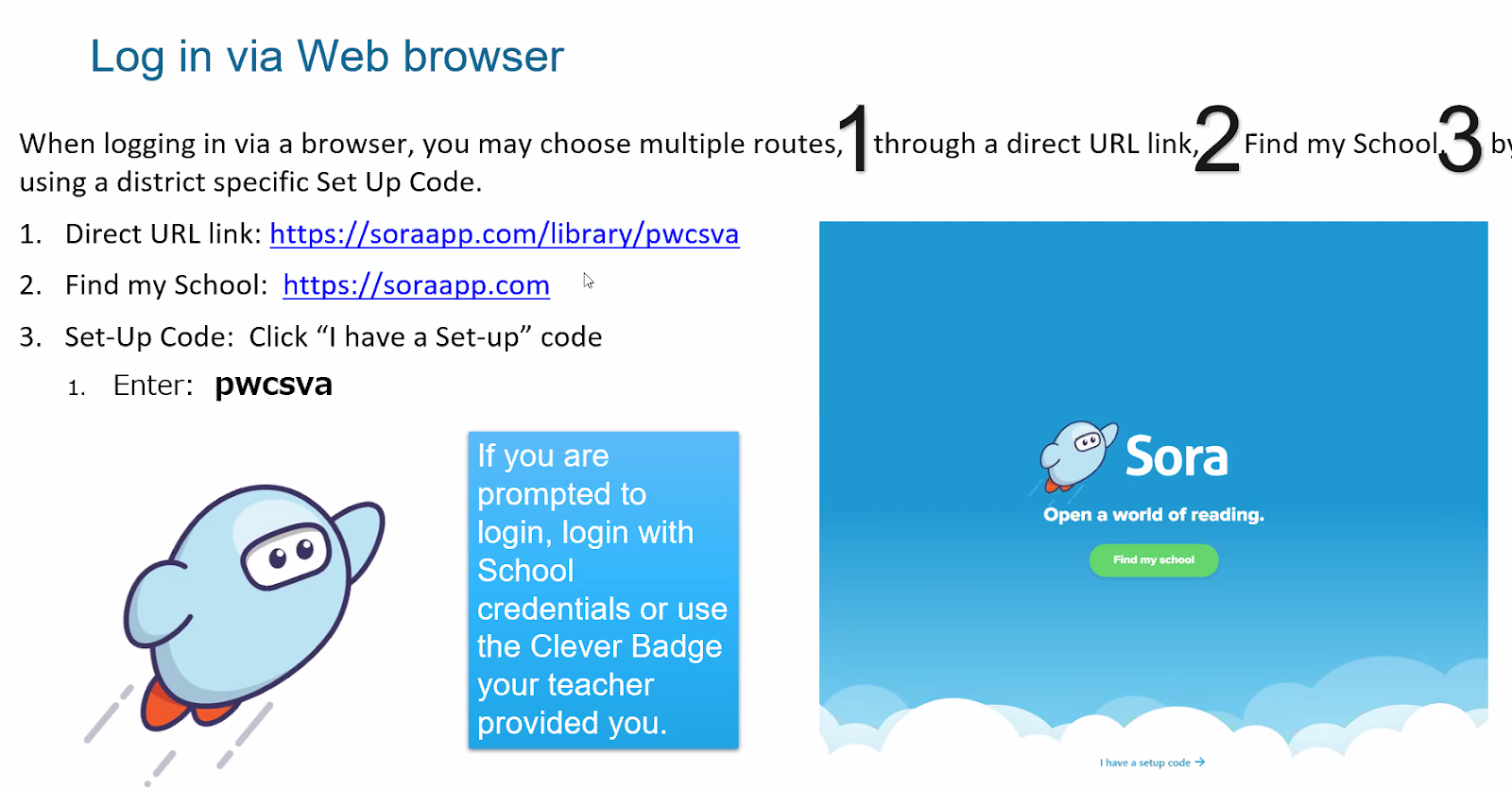 2.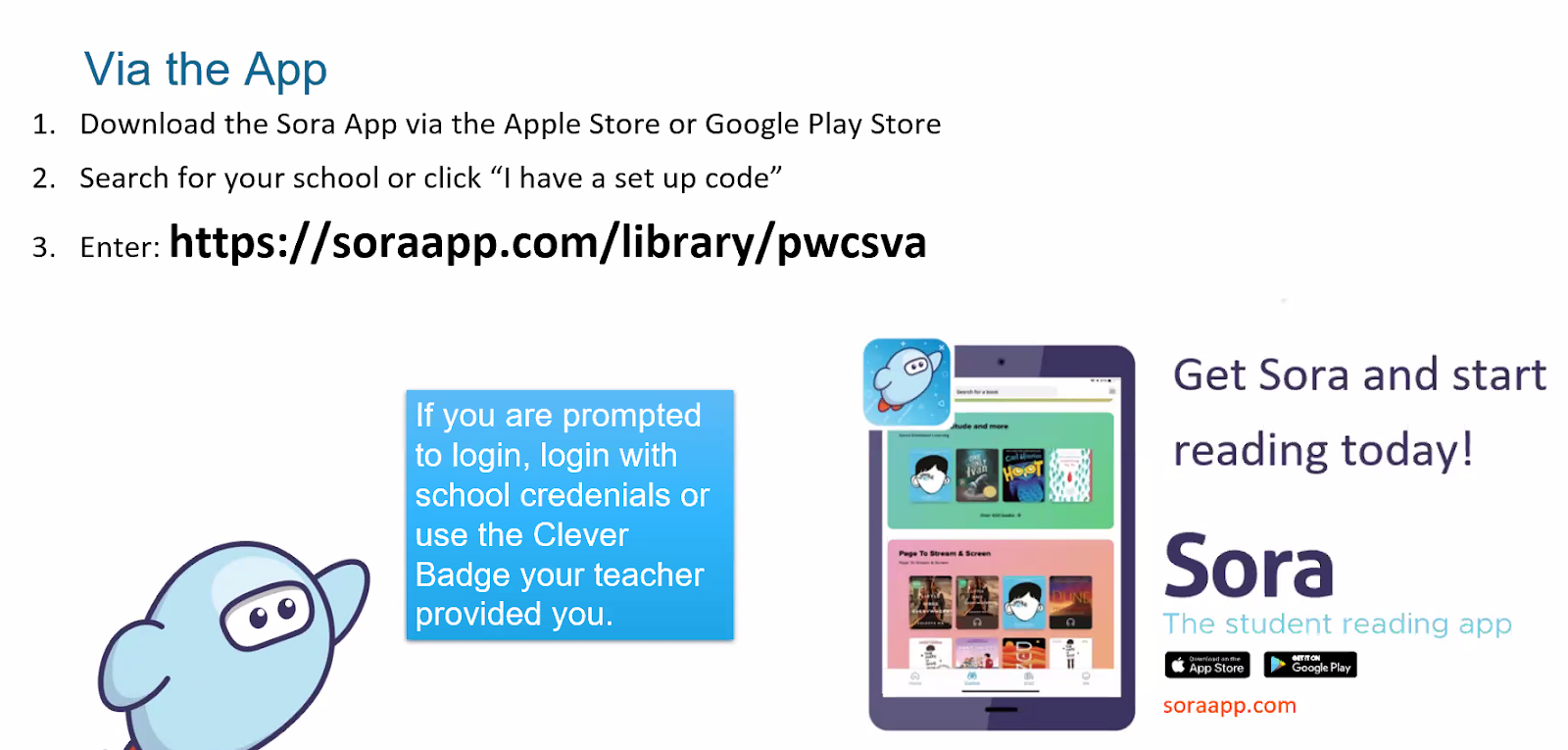 3.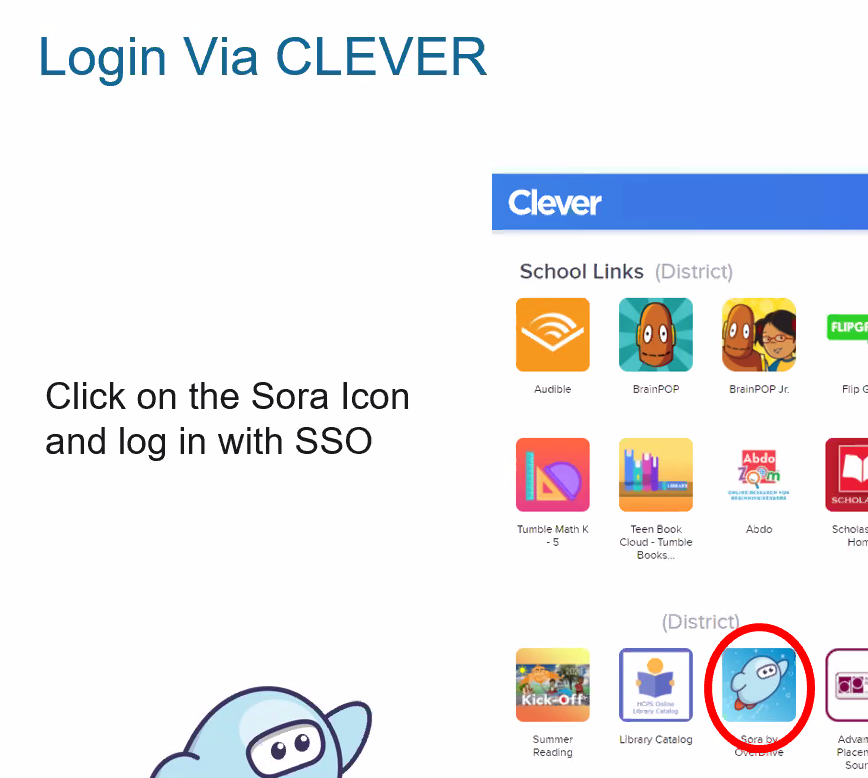 